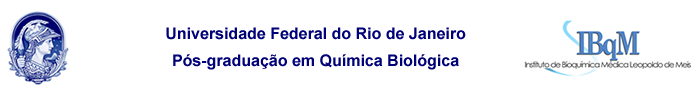 Manutenção ou Conserto de Equipamento Multiusuário1. InstruçõesA presente solicitação se destina à utilização de recursos do Programa de Pós-graduação em Química Biológica para custear despesas com manutenção ou conserto de equipamentos e aparelhos de caráter multiusuário – ou seja, aqueles de uso rotineiro por estudantes e docentes de laboratórios DISTINTOS ao do docente solicitante.O(a) solicitante deve ser docente do IBqM, credenciado(a) no Programa de Pós-graduação em Química Biológica.A solicitação deverá ser encaminhada junto com pelo menos uma proposta de orçamento, emitida pela empresa prestadora do serviço.Somente após aprovação pela CPG o(a) docente solicitante poderá contratar o serviço, que será custeado com recursos da Pós-graduação, mediante a emissão de Nota Fiscal com dados fornecidos pela Secretaria de Pós-graduação.Outras solicitações que não se enquadrem nas especificações acima serão analisadas pela CPG.A data da manutenção ou conserto do equipamento deverá ser até o dia 15/05 de 2019.A nota fiscal deverá ser emitida até o dia 15/05 de 2019.2. Formulário____________________________________________
Assinatura do DocenteInformaçõesInformaçõesSolicitante:XXXXXXXXXXXXXXXXXXXXXSolicitação:(   ) Manutenção         (   ) ConsertoEquipamento e fabricante:XXXXXXXXXXXXXXXXXXXXXDocentes usuários do equipamento:XXXXXXXXXXXXXXXXXXXXXValor da solicitaçãoXXXX